О введении режима повышенной готовности на территории Батыревского района Чувашской Республики для органов управления и сил Батыревского районного звена территориальной подсистемы Чувашской Республики единой государственной системы предупреждения и ликвидации чрезвычайных ситуаций (далее – районное звено ТП РСЧС Чувашской Республики)В связи с угрозой распространения на территории Чувашской Республики новой коронавирусной инфекции (COVID-2019), в соответствии со статьей 41 Федерального закона «О защите населения и территорий от чрезвычайных ситуаций природного и техногенного характера», статьей 8 Закона Чувашской Республики «О защите населения и территорий Чувашской Республики от чрезвычайных ситуаций природного и техногенного характера», постановлением Кабинета Министров Чувашской Республики от 31 января 2005 г. № 17 «О территориальной подсистеме Чувашской Республики единой государственной системы предупреждения и ликвидации чрезвычайных ситуаций», распоряжением временно исполняющего   обязанности Главы Чувашской Республики  от 18 марта 2020 года   № 113-рг,  администрация Батыревского района Чувашской  Республики П О С Т А Н О В Л Я Е Т :1. Ввести режим повышенной готовности на территории Батыревского района Чувашской Республики с 18 марта 2020 г. до особого распоряжения.2. Запретить проведение на территории Батыревского района Чувашской Республики спортивных, зрелищных, публичных и иных массовых мероприятий.3. Администрациям сельских поселений Батыревского района организовать работу по подготовке сил и средств для ликвидации возможных последствий чрезвычайной ситуации.4. Гражданам, вернувшимся с территорий, где зарегистрированы случаи новой коронавирусной инфекции (COVID-2019), в соответствии с законодательством Российской Федерации о мерах по снижению рисков распространения новой коронавирусной инфекции (COVID-2019) обеспечить:передачу сведений о месте, датах их пребывания, возвращения, контактную информацию на горячую линию Управления Федеральной службы по надзору в сфере защиты прав потребителей и благополучия человека по Чувашской Республике – Чувашии (далее – Управление Роспотребнадзора по Чувашской Республике – Чувашии) по телефонам +7(8352) 58-17-13, 58-53-11, а также на горячую линию Министерства здравоохранения Чувашской Республики по телефону +7(8352) 26-14-14;при появлении первых признаков респираторной инфекции нахождение на дому (по месту пребывания) и незамедлительное обращение за медицинской помощью в медицинскую организацию по месту прикрепления с предоставлением информации о своем пребывании на территории, где зарегистрированы случаи новой коронавирусной инфекции (COVID-2019), для оформления листков нетрудоспособности без посещения медицинской организации на дому (по месту пребывания);соблюдение постановлений, предписаний и (или) требований Управления Роспотребнадзора по Чувашской Республике – Чувашии, в том числе о медицинском наблюдении, нахождении в режиме изоляции на дому (по месту пребывания).5. Юридическим лицам независимо от организационно-правовой формы и индивидуальным предпринимателям, осуществляющим деятельность на территории Батыревского района Чувашской Республики, обеспечить в соответствии с законодательством Российской Федерации о мерах по снижению рисков распространения новой коронавирусной инфекции (COVID-2019) выполнение рекомендаций по организации режима труда работников, в том числе по:обязательной дезинфекции контактных поверхностей (мебели, оргтехники и других) во всех помещениях в течение дня;использованию в помещениях оборудования по обеззараживанию воздуха;наличию в организации запаса дезинфицирующих средств для уборки помещений и обработки рук сотрудников;ограничению зарубежных командировок;использованию аудио- и видеоселекторной связи для производственных совещаний и решения различных вопросов (при наличии технической возможности).6. Управлению образования, молодежной политики, физической культуры и спорта администрации Батыревского района обеспечить принятие решения о возможности свободного посещения занятий учащимися образовательных учреждений, расположенных на территории  Батыревского района Чувашской Республики, по усмотрению родителей, законных представителей, опекунов, попечителей на период действия режима повышенной готовности.7. Управлению образования, молодежной политики, физической культуры и спорта администрации Батыревского района, руководителям муниципальных образовательных учреждений обеспечить соблюдение противоэпидемического режима в образовательных организациях, по возможности обеспечить переход на дистанционное обучение.8. Рекомендовать БУ «Батыревская ЦРБ» Министерства здравоохранения Чувашской Республики в соответствии с законодательством Российской Федерации о мерах по снижению рисков распространения новой коронавирусной инфекции (COVID-2019) принимать необходимые меры, в том числе обеспечить:отбор и направление в лабораторию федерального бюджетного учреждения здравоохранения «Центр гигиены и эпидемиологии в Чувашской Республике – Чувашии» для лабораторного исследования материала  от всех лиц с признаками простудных заболеваний, вернувшихся в течение двух недель из стран Европы или прибывших транзитом из стран Европы, лиц, вернувшихся в течение месяца из зарубежных поездок и обратившихся за медицинской помощью по поводу появления симптомов простудных заболеваний, а также от лиц, контактных с больными новой коронавирусной инфекцией (COVID-2019);при выявлении проб, содержащих возбудитель, организацию немедленной госпитализации больного в медицинские организации, осуществляющие стационарную помощь инфекционным больным, с соблюдением всех правил биологической безопасности, направление материала от соответствующего лица в лабораторию федерального бюджетного учреждения здравоохранения «Центр гигиены и эпидемиологии в Чувашской Республике – Чувашии» и немедленную передачу информации об указанном случае в Управление Роспотребнадзора по Чувашской Республике – Чувашии;выдачу листков нетрудоспособности лицам, находившимся в контакте с больным с подтвержденным лабораторно случаем новой коронавирусной инфекции (COVID-2019);организацию работы с приоритетом оказания первичной медицинской помощи на дому лихорадящим больным с респираторными симптомами, в первую очередь лицам старше 60 лет, с привлечением дополнительного медицинского персонала, а также отдельный прием через приемно-смотровые боксы и фильтр-боксы пациентов с признаками острых респираторных вирусных инфекций, внебольничной пневмонии;принятие мер по своевременному выявлению больных с респираторными симптомами, обеспечению качественной медицинской помощи на уровне первичного звена, обратив особое внимание на лиц из групп риска (лиц в возрасте старше 60 лет, в том числе в организациях социального обслуживания, а также лиц, страдающих хроническими заболеваниями бронхолегочной, сердечно-сосудистой и эндокринной систем);совместно с Территориальным отделом Управления Роспотребнадзора по Чувашской Республике – Чувашии  в Батыревском районе, ОМВД России по Батыревскому району принятие мер по изоляции граждан, у которых по результатам лабораторных исследований подтверждено наличие новой коронавирусной инфекции (COVID-2019), в соответствии с медицинскими показаниями.9. Координацию деятельности органов управления и сил Батыревского районного звена территориальной подсистемы Чувашской Республики единой государственной системы предупреждения и ликвидации чрезвычайных ситуаций по проведению мероприятий в связи с введением режима повышенной готовности на территории Батыревского района Чувашской Республики возложить на комиссию по предупреждению и ликвидации чрезвычайной ситуации и обеспечения пожарной безопасности Батыревского района Чувашской Республики.10. Отделу специальных программ администрации  Батыревского района ежедневно представлять  доклад о ситуации с распространением на территории  Батыревского района Чувашской Республики новой коронавирусной инфекции (COVID-2019) главе администрации Батыревского района. 11. Отделу социального развития, туризма и по взаимодействию с органами местного самоуправления администрации Батыревского района совместно АУ Чувашский Республики «Редакция районной газеты «Авангард»  Мининформполитики Чувашии организовать в информирование населения о введении режима повышенной готовности на территории  Батыревского района Чувашской Республики, а также о проводимых мероприятиях по обеспечению безопасности населения.12. Настоящее постановление вступает в силу с момента его подписания.13. Контроль за исполнением настоящего постановления оставляю за собой.Глава администрацииБатыревского района                                                                                    Р.В. Селиванов«СОГЛАСОВАНО»Заместитель главы администрации района – начальник отдела экономики, сельского хозяйства, земельных и имущественных отношений администрации Батыревского района « __»                      2020 года                                                                                В.И. ЛьвовЗаместитель главы администрации района –начальник отдела строительства и развития общественной инфраструктуры администрации Батыревского района « __»                      2020 года                                                                                Р.Ф. ЯмалетдиновНачальник отдела специальных программадминистрации Батыревского района  «__»                      2020 года                                                                                   Г.Н. КаллинНачальник отделаорганизационно-контрольной работы администрации Батыревского района					        «__»                       2020 года                                                                                   А.Г. Ильина                          Начальник управления образования, молодежной политики, физической культуры и спорта администрации Батыревского района 	 «__»                      2020 года                                                                                    И.П. РубцоваНачальник отделасоциального развития, туризма и по взаимодействию с органами местного самоуправления администрации Батыревского района					                                     А.Л. Куданова «__»                      2020 года                                                                         Главный специалист-эксперт сектора правовой и кадровой работыадминистрации Батыревского района    «__»                        2020 года                                                                                   А.К. МуськинаЧĂВАШ РЕСПУБЛИКИПАТĂРЬЕЛ РАЙОНĔЧĂВАШ РЕСПУБЛИКИПАТĂРЬЕЛ РАЙОНĔЧĂВАШ РЕСПУБЛИКИПАТĂРЬЕЛ РАЙОНĔЧĂВАШ РЕСПУБЛИКИПАТĂРЬЕЛ РАЙОНĔЧĂВАШ РЕСПУБЛИКИПАТĂРЬЕЛ РАЙОНĔЧĂВАШ РЕСПУБЛИКИПАТĂРЬЕЛ РАЙОНĔЧĂВАШ РЕСПУБЛИКИПАТĂРЬЕЛ РАЙОНĔЧĂВАШ РЕСПУБЛИКИПАТĂРЬЕЛ РАЙОНĔ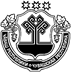 ЧУВАШСКАЯ РЕСПУБЛИКАБАТЫРЕВСКИЙ РАЙОНЧУВАШСКАЯ РЕСПУБЛИКАБАТЫРЕВСКИЙ РАЙОНЧУВАШСКАЯ РЕСПУБЛИКАБАТЫРЕВСКИЙ РАЙОНЧУВАШСКАЯ РЕСПУБЛИКАБАТЫРЕВСКИЙ РАЙОНЧУВАШСКАЯ РЕСПУБЛИКАБАТЫРЕВСКИЙ РАЙОНЧУВАШСКАЯ РЕСПУБЛИКАБАТЫРЕВСКИЙ РАЙОНЧУВАШСКАЯ РЕСПУБЛИКАБАТЫРЕВСКИЙ РАЙОНЧУВАШСКАЯ РЕСПУБЛИКАБАТЫРЕВСКИЙ РАЙОНЧУВАШСКАЯ РЕСПУБЛИКАБАТЫРЕВСКИЙ РАЙОНЧУВАШСКАЯ РЕСПУБЛИКАБАТЫРЕВСКИЙ РАЙОНЧУВАШСКАЯ РЕСПУБЛИКАБАТЫРЕВСКИЙ РАЙОНПАТĂРЬЕЛ РАЙОНĔНАДМИНИСТРАЦИЙĔПАТĂРЬЕЛ РАЙОНĔНАДМИНИСТРАЦИЙĔПАТĂРЬЕЛ РАЙОНĔНАДМИНИСТРАЦИЙĔПАТĂРЬЕЛ РАЙОНĔНАДМИНИСТРАЦИЙĔПАТĂРЬЕЛ РАЙОНĔНАДМИНИСТРАЦИЙĔПАТĂРЬЕЛ РАЙОНĔНАДМИНИСТРАЦИЙĔПАТĂРЬЕЛ РАЙОНĔНАДМИНИСТРАЦИЙĔПАТĂРЬЕЛ РАЙОНĔНАДМИНИСТРАЦИЙĔАДМИНИСТРАЦИЯБАТЫРЕВСКОГО РАЙОНААДМИНИСТРАЦИЯБАТЫРЕВСКОГО РАЙОНААДМИНИСТРАЦИЯБАТЫРЕВСКОГО РАЙОНААДМИНИСТРАЦИЯБАТЫРЕВСКОГО РАЙОНААДМИНИСТРАЦИЯБАТЫРЕВСКОГО РАЙОНААДМИНИСТРАЦИЯБАТЫРЕВСКОГО РАЙОНААДМИНИСТРАЦИЯБАТЫРЕВСКОГО РАЙОНААДМИНИСТРАЦИЯБАТЫРЕВСКОГО РАЙОНААДМИНИСТРАЦИЯБАТЫРЕВСКОГО РАЙОНААДМИНИСТРАЦИЯБАТЫРЕВСКОГО РАЙОНААДМИНИСТРАЦИЯБАТЫРЕВСКОГО РАЙОНАЙЫШĂНУЙЫШĂНУЙЫШĂНУЙЫШĂНУЙЫШĂНУЙЫШĂНУЙЫШĂНУЙЫШĂНУПОСТАНОВЛЕНИЕПОСТАНОВЛЕНИЕПОСТАНОВЛЕНИЕПОСТАНОВЛЕНИЕПОСТАНОВЛЕНИЕПОСТАНОВЛЕНИЕПОСТАНОВЛЕНИЕПОСТАНОВЛЕНИЕПОСТАНОВЛЕНИЕПОСТАНОВЛЕНИЕПОСТАНОВЛЕНИЕ«18»пушпуш2020 ç.2020 ç.279/1№«18»мартамартамарта2020 г.2020 г. № 279/1279/1Патăрьел ялĕПатăрьел ялĕПатăрьел ялĕПатăрьел ялĕсело Батыревосело Батыревосело Батыревосело Батыревосело Батырево